DIN 417 Винт установочный с цилиндрическим концом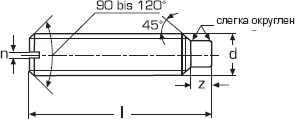 Стандарт DIN 417 соответствует ГОСТ 1478, ISO 7435.Описание: DIN 417 Винт установочный с цилиндрическим концом (цапфой) и прямым шлицем. Конец установочного винта имеет специальную форму, служащую для фиксации изделий относительно друг друга.Материалы:Сталь: 14Р, 14НСталь с покрытием: гальваническая оцинковкаНержавеющая сталь А2, А4Цветные металлы, сплавы, пластик: латунь.Рекомендуется использовать DIN 915 Винт установочный с внутренним шестигранником и цилиндрическим концом.Размеры установочных винтов DIN 417 в ммРазмеры установочных винтов DIN 417 в ммРазмеры установочных винтов DIN 417 в ммРазмеры установочных винтов DIN 417 в ммРазмеры установочных винтов DIN 417 в ммРазмеры установочных винтов DIN 417 в ммРазмеры установочных винтов DIN 417 в ммРазмеры установочных винтов DIN 417 в ммn0.40.40.60.811.21.6z мин.1.251.522.5345ldddddddlM2.5M3M4M5M6M8M103++4+++5+++++6+++++8++++++10+++++++12+++++++16+++++++18++++++20++++++25++++++30++++35++++40++